BELOKI (1276 m)Inicio en el Parking de AlbiComenzamos la ruta aparcando en el amplio parking de Albi, en el Km 9,7 de la carretera de subida a San Miguel de Aralar Parking de Albi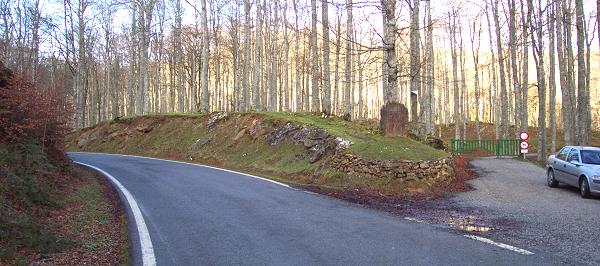 Damos nuestros primeros pasos cruzando el gran portón verde que da inicio a la pista. Esta pista es muy amplia y cómoda y los primeros pasos son muy llanos.Durante este gran tramo de la ruta nos acompañarán puntos y flechas rojas que guiarán nuestros pasos. La primera parte de la ruta discurre entre un precioso bosque.Puntos rojos en el camino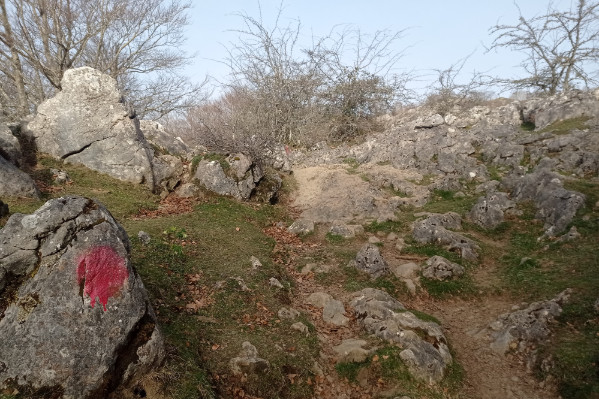 También pasaremos junto a varias bordas y un curioso refugio en forma de tienda de campaña.Refugio de Camino a Beloki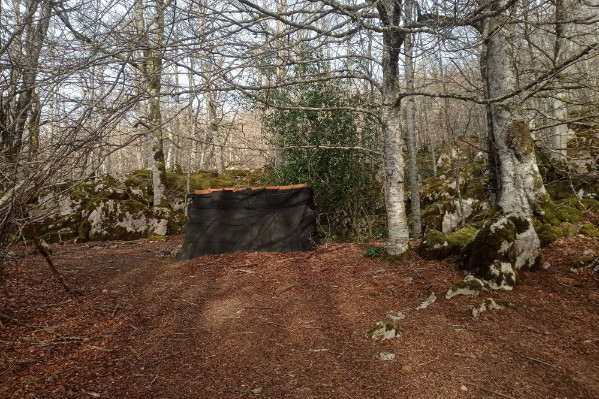 Llegaremos a una explanada verde con una pequeña bifurcación, seguiremos el sendero más pisado, por la derecha.Seguir el sendero pisado, ligeramente a la derecha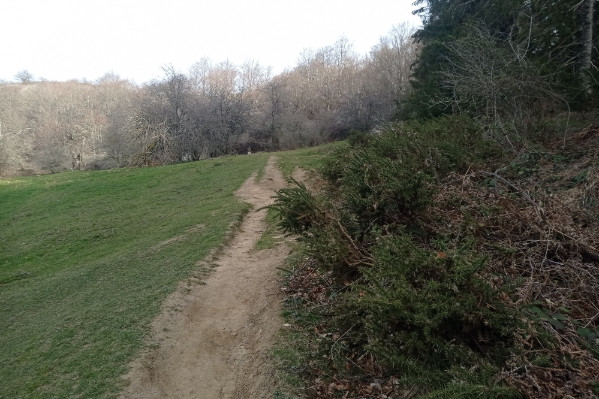 El paisaje se torna más verde, caminando por una pradera que da un bonito contraste a la ruta. Una de las bordas más características de esta ruta es la Borda de Bustinza, conservada en muy buen estado y que se encuentra en esta zona.Borda de Bustinza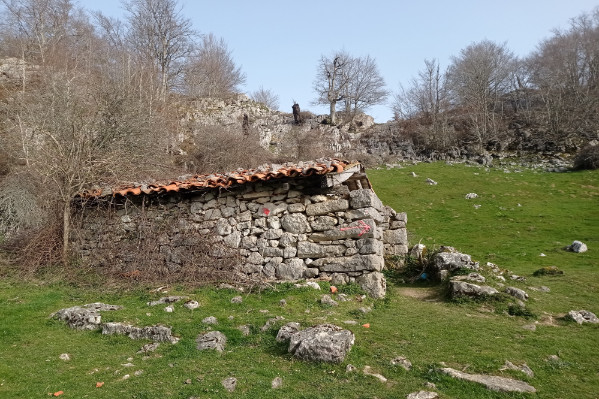 Collado de UrdangoenePoco después de la Borda de Bustinza, empezaremos a eschuchar un arroyo, y el sendero nos llevará junto a él. Desde aquí hay una preciosa vista de Beloki.Arroyo y vista del monte Beloki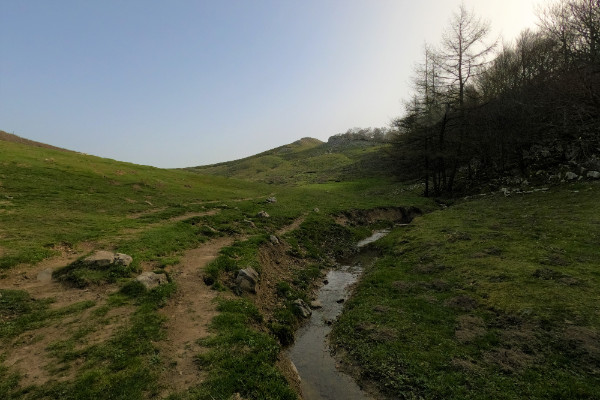 Caminaremos junto al arroyo, primero por sendero muy claro y pisado y después por una verde loma que aumenta la pendiente.Ascendemos por la loma verde junto al arroyo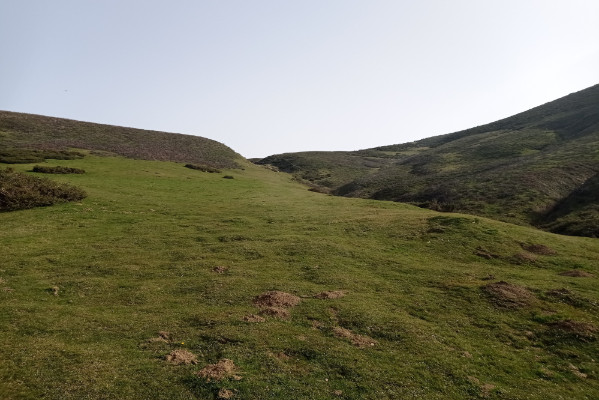 Una vez superada esta verde pendiente llegaremos al precioso collado de Urdangoene. Desde aquí las vistas de la sierra de Aralar empiezan a imponerse.Collado de Urdangoene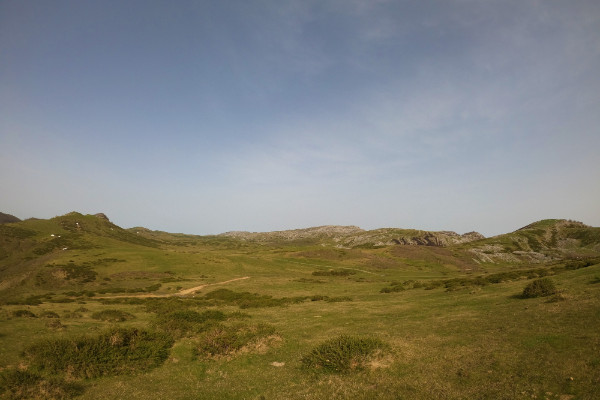 Cabe destacar, que este tramo de ruta es el mismo que utilizamos para ir hasta Irumugarrieta, cima más alta de la sierra de Aralar, por lo que si os véis fuertes, podéis combinar las dos rutas.Una vez en el collado, para subir al monte Beloki, giraremos a la derecha, subiendo por la verde loma que nos llevará hasta la cima. El sendero no está muy marcado en esta zona, pero simplemente hay que subir a lo alto de esta loma y no tiene pérdida.Rampa final hacia la cima de Beloki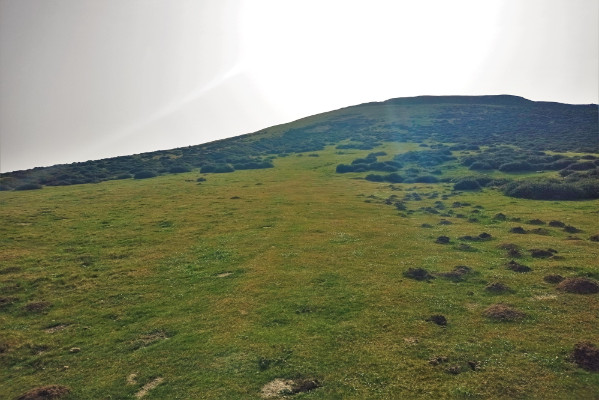 Cerca de la parte superior, iremos ligeramente a la izquierda, viendo ya la preciosa cresta del Monte Beloki, presidido por un bonito buzón cimero.Cima monte Beloki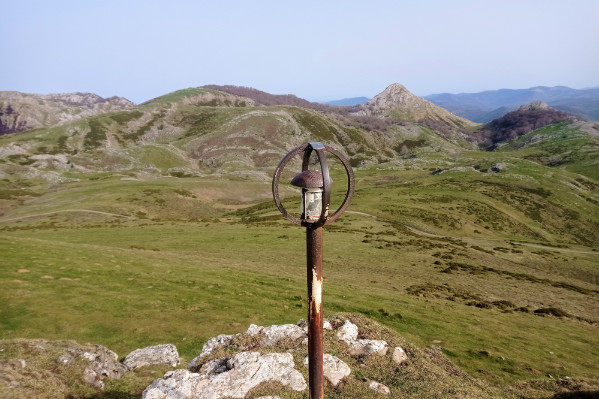 Finalmente llegamos a la cima de Beloki de 1276 m de altitud y disfrutamos la panorámica que ofrece, especialmente de la sierra de Aralar. Track desde el parking de Albi a Beloki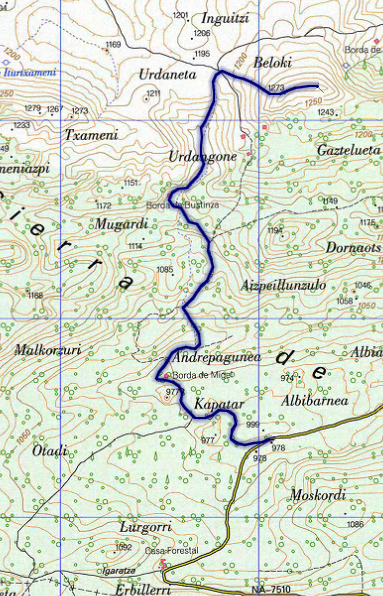 DescensoEl descenso lo realizaremos por el mismo cordal de subida  hasta el collado de Urdangoene 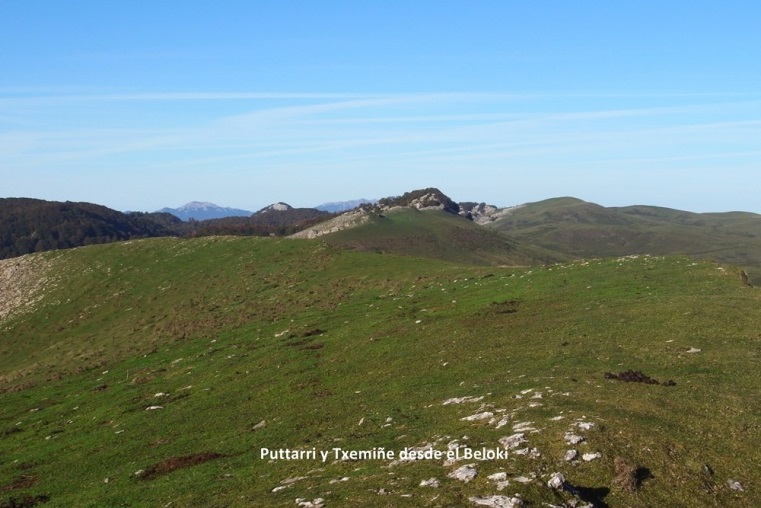 Desde este punto nos iremos acercando Al Txameni (1.291m) Su cima está algo cerrada por lo que se hace un poco incomoda llegar a ella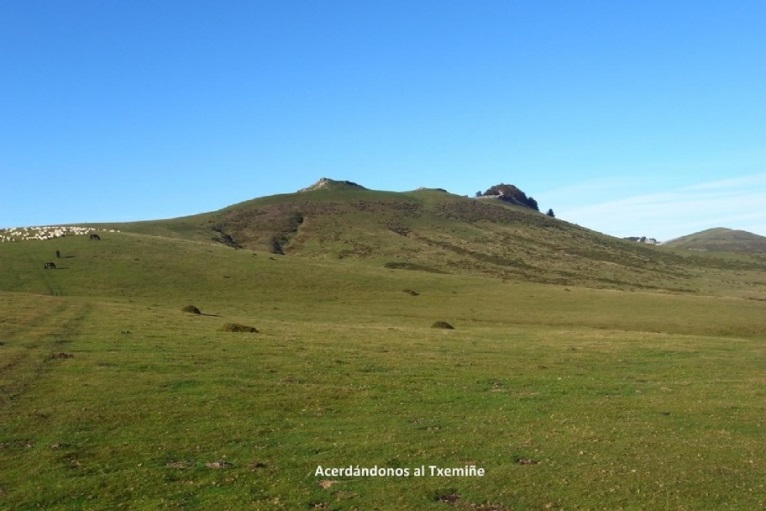 Seguiremos por las campas en dirección a la lomada de Desamendi Cima del Desamendi (1.306m)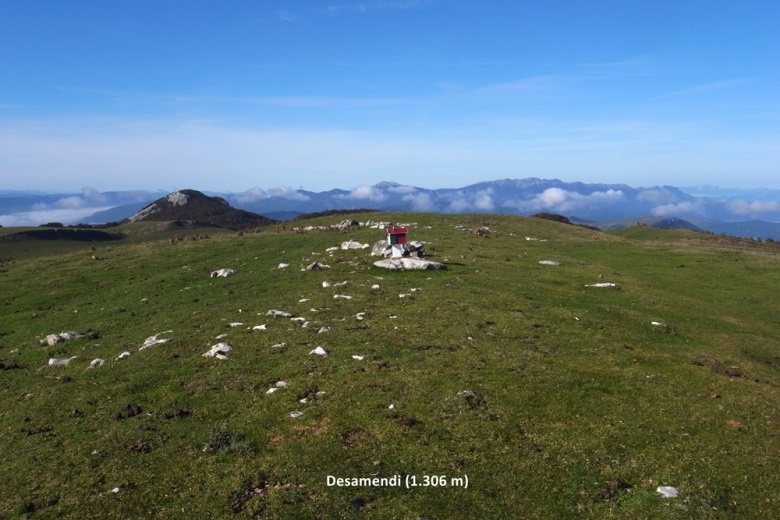 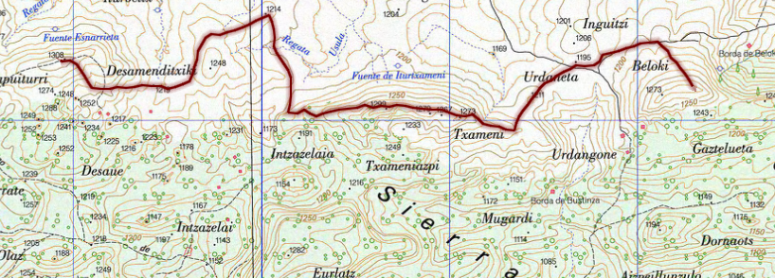 Track desde Beloki a DesamendiDesde este punto descenderemos en dirección al refugio de Desao,Refugio Desao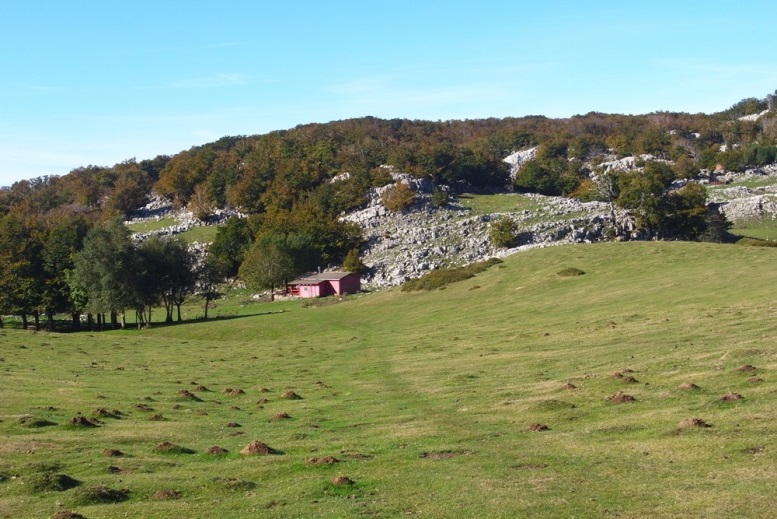 Desde aquí seguiremos las marcas que nos llevan a la pista que se dirige a Guardetxe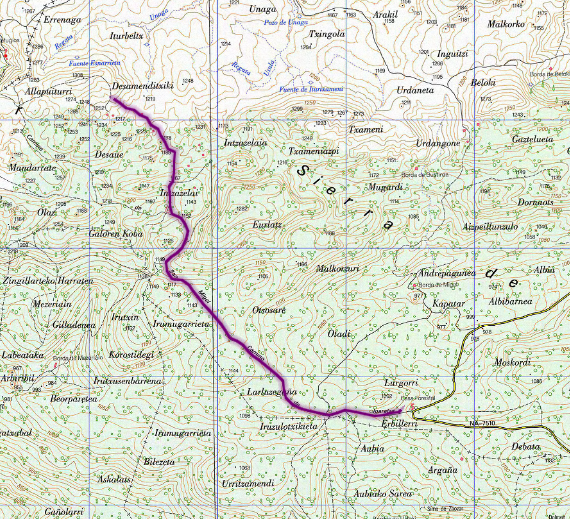 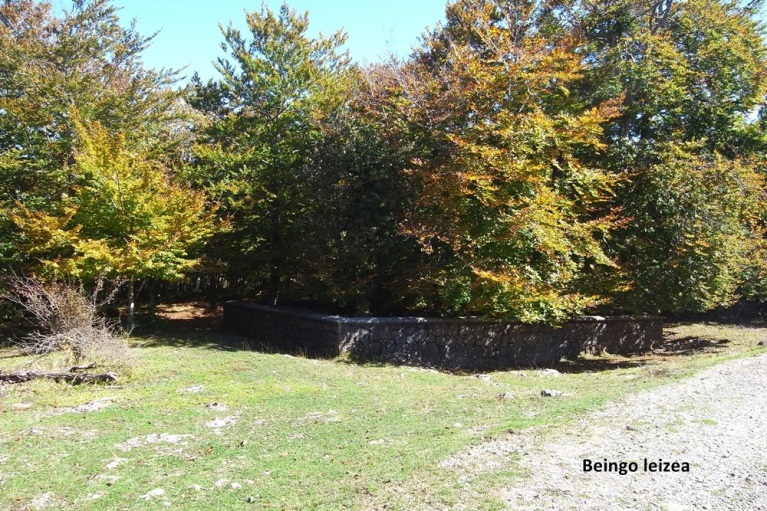 Pasando por la sima de Beingo Leizea donde siguiendo la pista llegaremos a Guardetxe donde nos esperara el autobús.Guardetxe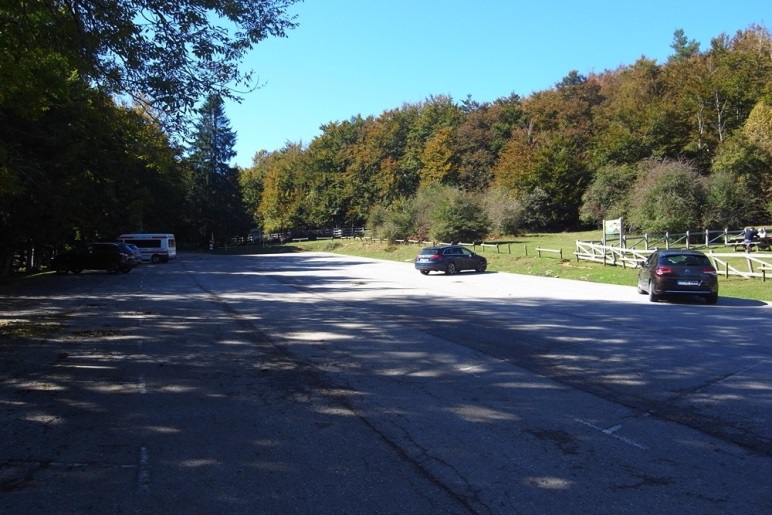 Track desde Desamendi a GuardetxeRecorrido total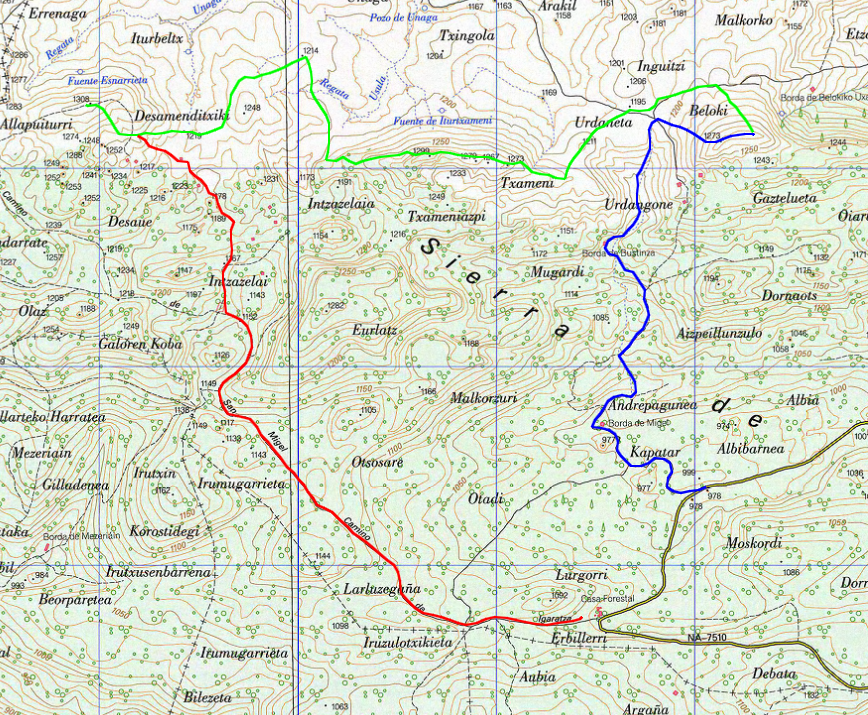 